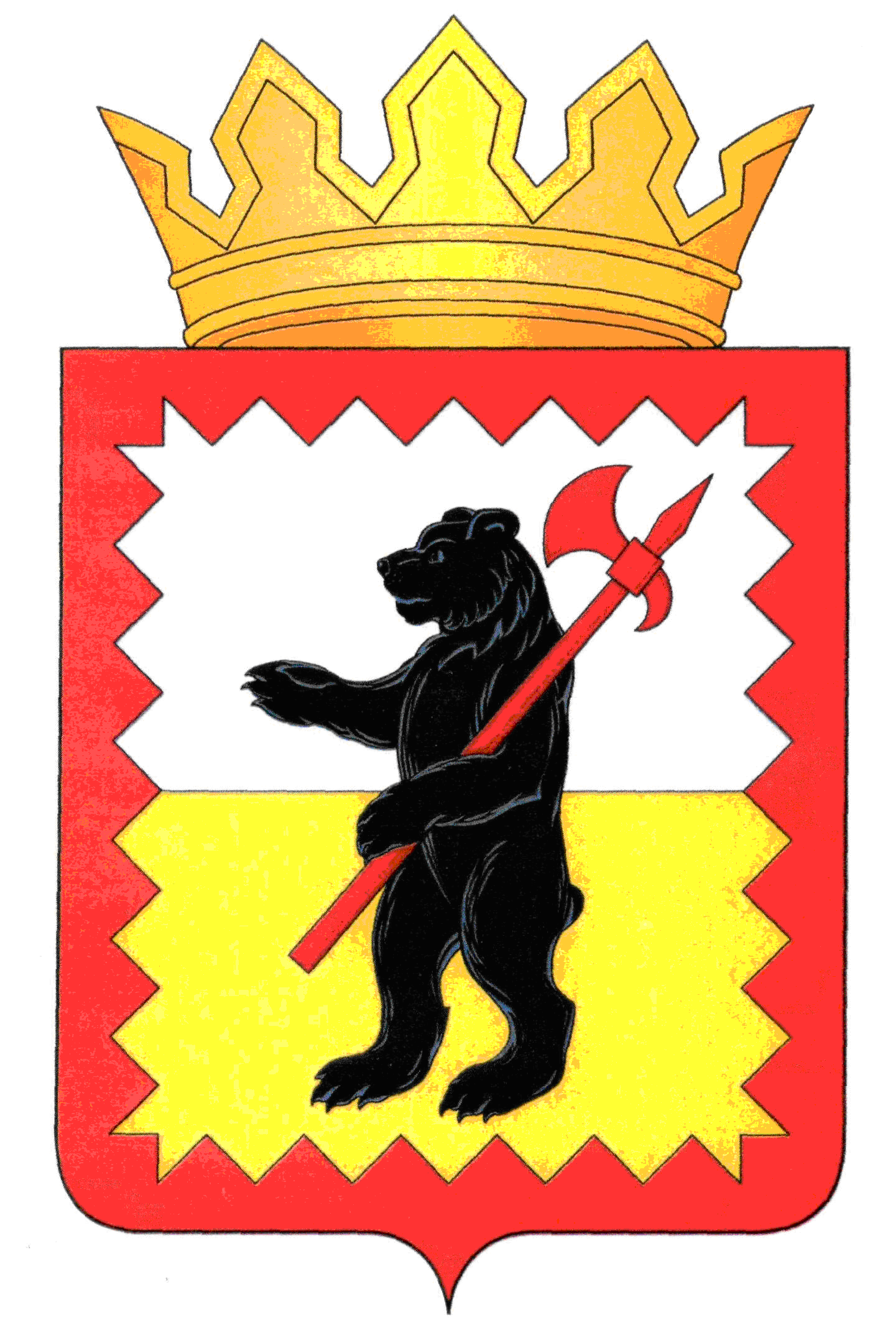 К А Л У Ж С К А Я   О Б Л А С Т ЬМАЛОЯРОСЛАВЕЦКОЕ РАЙОННОЕ СОБРАНИЕ ДЕПУТАТОВ  МУНИЦИПАЛЬНОГО РАЙОНА «МАЛОЯРОСЛАВЕЦКИЙ РАЙОН»Р Е Ш Е Н И Е От 25.01.2023 г.				                                                         № 8О создании рабочей группы по изучению вопроса о возможности передачи земельного участкаАНО «Благотворительный центр «Милосердие»во временное пользование        Рассмотрев обращение Жукова В.Ф., учредителя благотворительной автономной некоммерческой организации (далее - АНО) «Благотворительный центр «Милосердие», в целях недопущения нарушений законодательства при использовании движимого имущества муниципального района «Малоярославецкий район», руководствуясь статьёй 13 Регламента Районного Собрания депутатов, утверждённого решением Районного Собрания депутатов от 29.12.2020 № 42,   		    Малоярославецкое  Районное  Собрание депутатов					         РЕШИЛО:						Создать рабочую группу по изучению вопроса о возможности передачи земельного участка, расположенного по адресу: г. Малоярославец, ул. Г.Соколова, д. 66, АНО «Благотворительный центр «Милосердие» во временное пользование в количестве 10 человек.Утвердить следующий персональный состав рабочей группы:        председатель рабочей группы:  Брук М.А. – Глава муниципального района «Малоярославецкий район»,        члены рабочей группы:                Заболотский В.В.  - депутат Районного Собрания;Сенцов В.В. - депутат Районного Собрания;Сенцов В.С.  -  депутат Районного Собрания;Ячник Н.Е. - депутат Районного Собрания;Медова Ю.В. - заместитель Главы Малоярославецкой районной администрации по социальным вопросам (по согласованию);Адаменко Д.В. – заместитель Главы Малоярославецкой районной администрации по экономике и управлению муниципальным имуществом (по согласованию);Богачева Е.А. – заведующий правовым отделом Малоярославецкой районной администрации (по согласованию);Крылов М.А. – Глава администрации муниципального образования городское поселение «Город Малоярославец» (по согласованию);Бурцева З.И. – депутат Городской Думы городское поселение «Город Малоярославец» (по согласованию).Рабочей группе до 14 февраля 2023 года представить Районному Собранию в письменном виде предложения по изучению вопроса о возможности передачи земельного участка, расположенного по адресу: г. Малоярославец, ул. Г.Соколова, д.66, АНО «Благотворительный центр «Милосердие» во временное пользование.Настоящее решение вступает в силу с момента его принятия и подлежит размещению на официальном сайте Малоярославецкой районной администрации муниципального района «Малоярославецкий район».Глава муниципального района  «Малоярославецкий район»                                                                       М.А. Брук                                   